兵庫県作業療法士会　ホームページでのカレンダー導入について令和4年12月1日よりホームページ上での研修会日程をカレンダーにて管理することとなりました。以前使用していたものと仕様が異なるため移行の際はご不便をおかけすると思いますがご了承下さい。【カレンダーの使用方法(PC版)】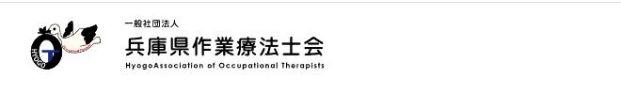 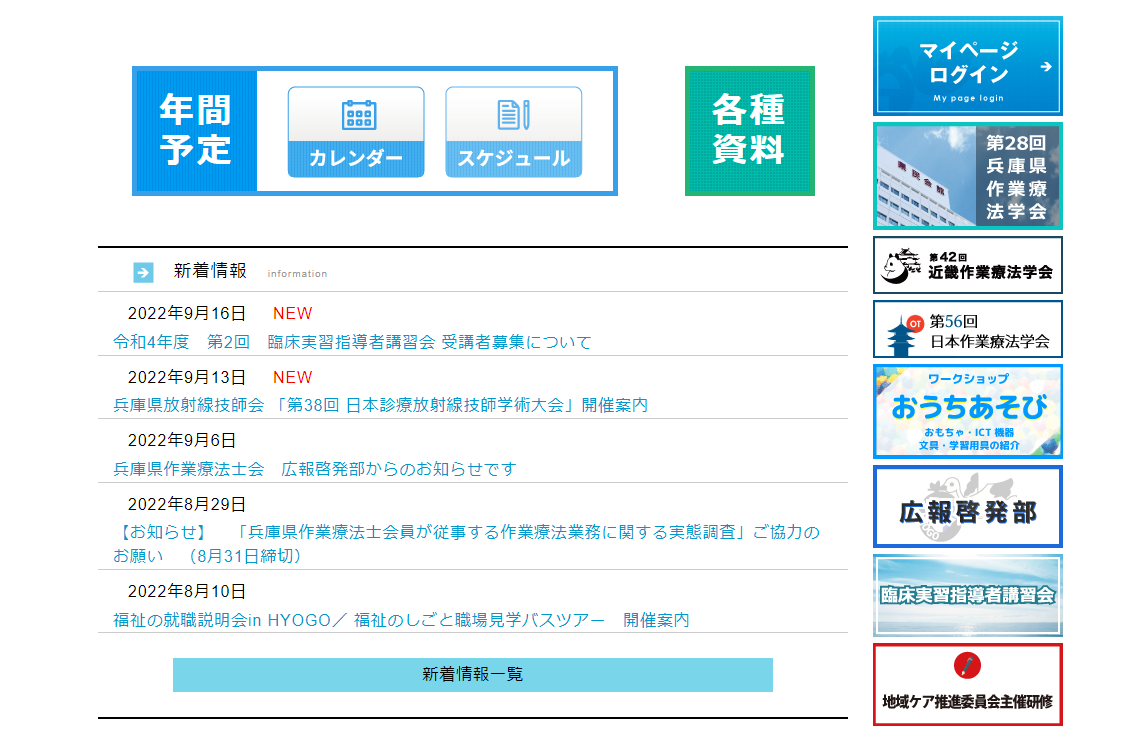 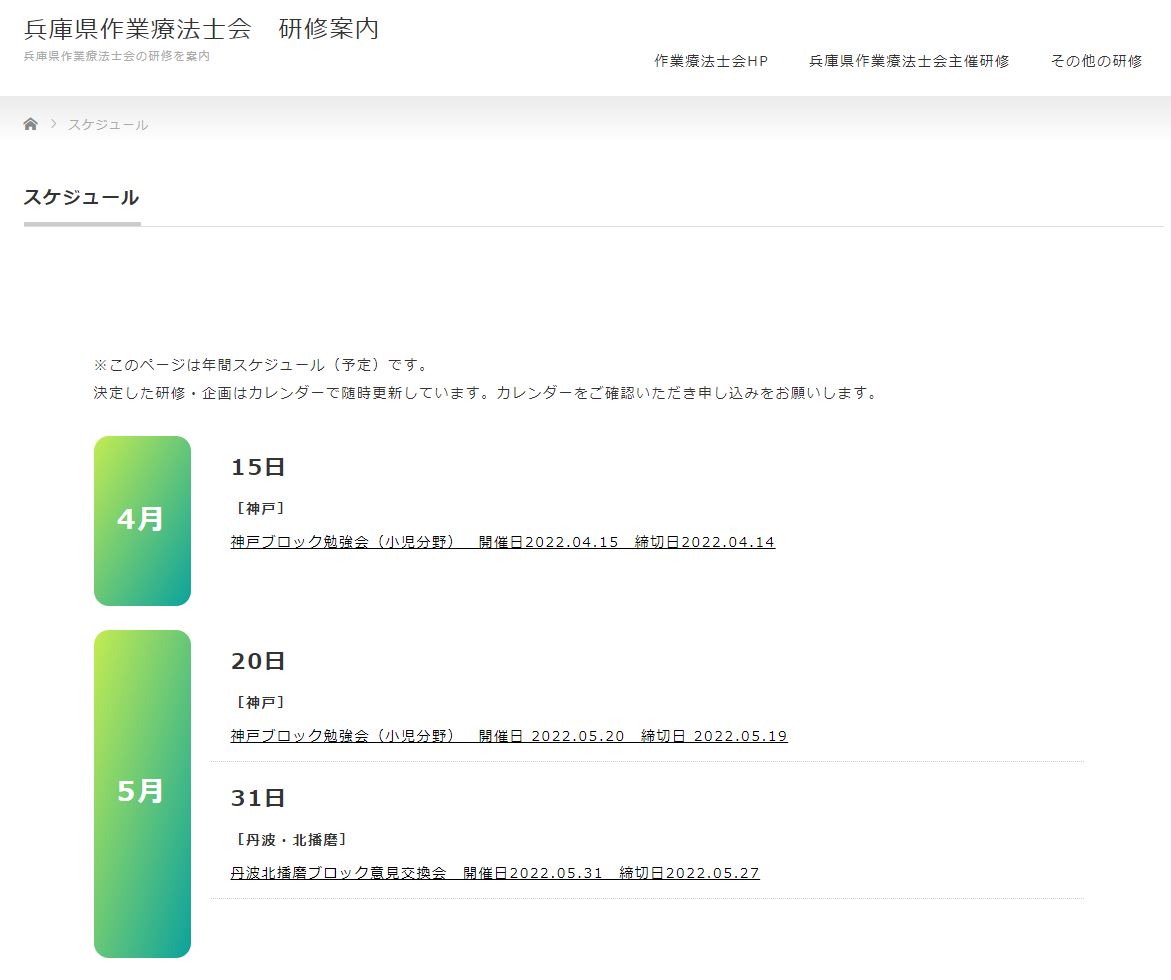 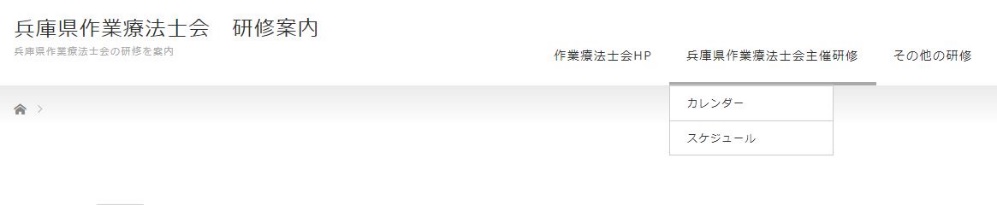 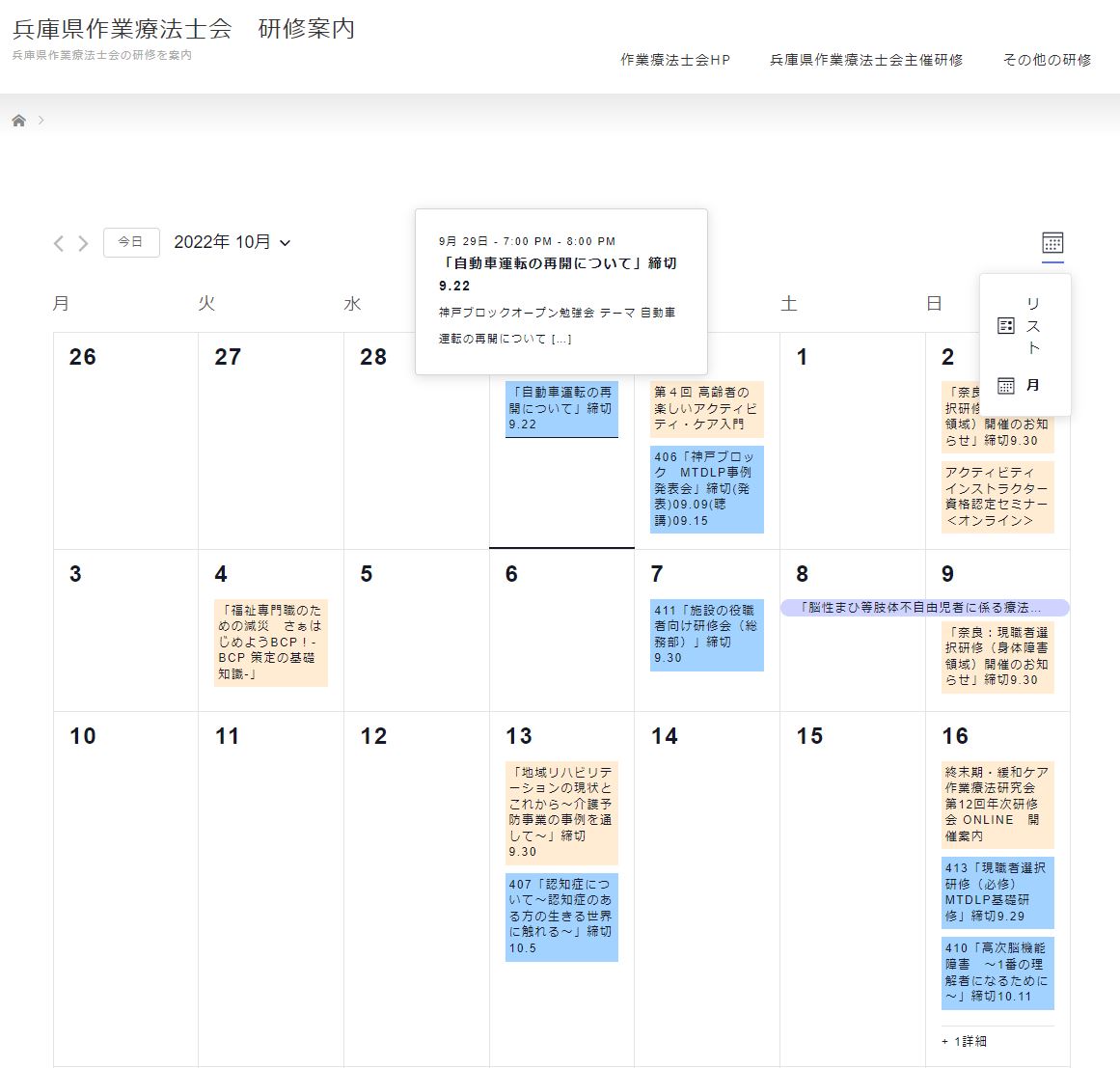 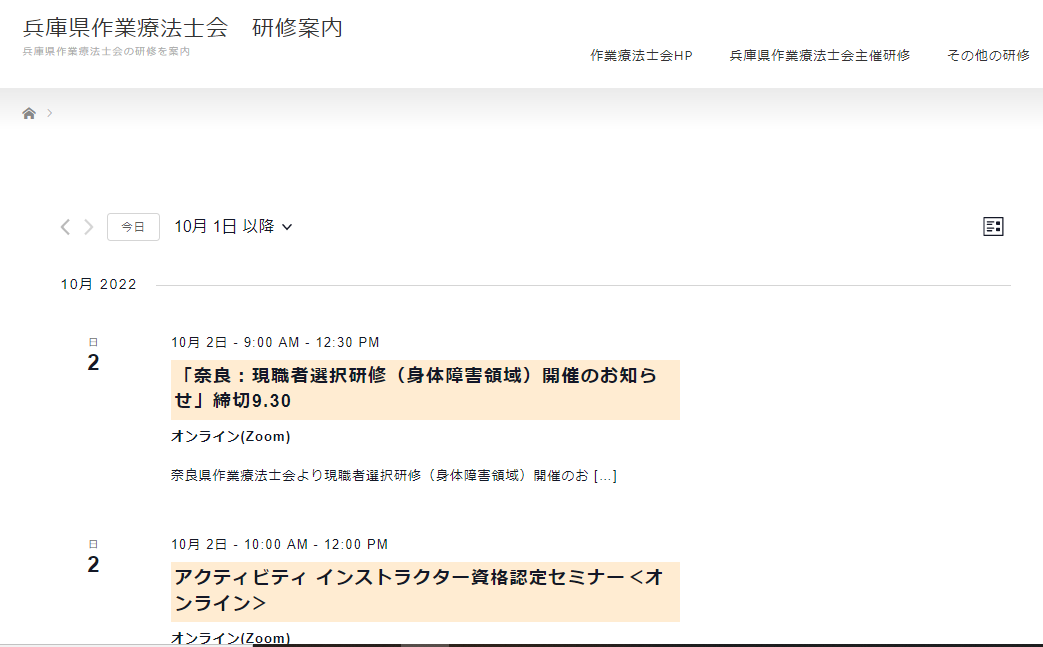 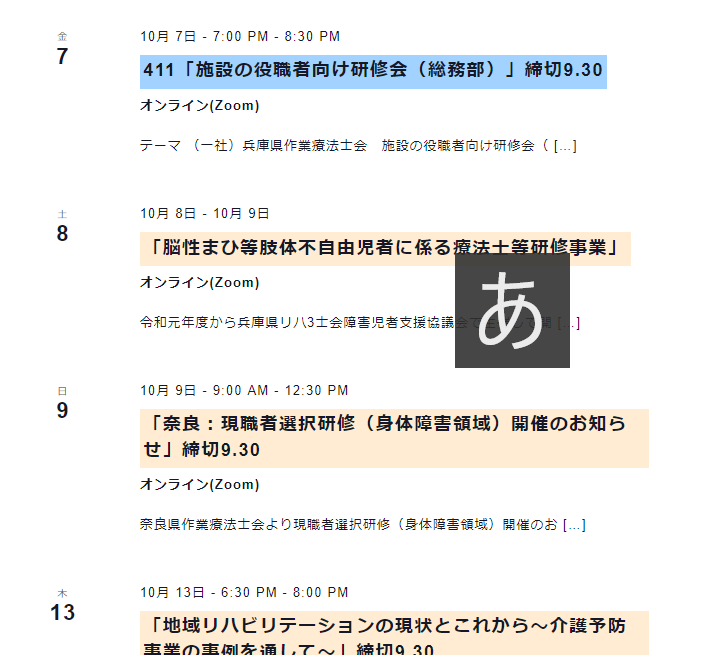 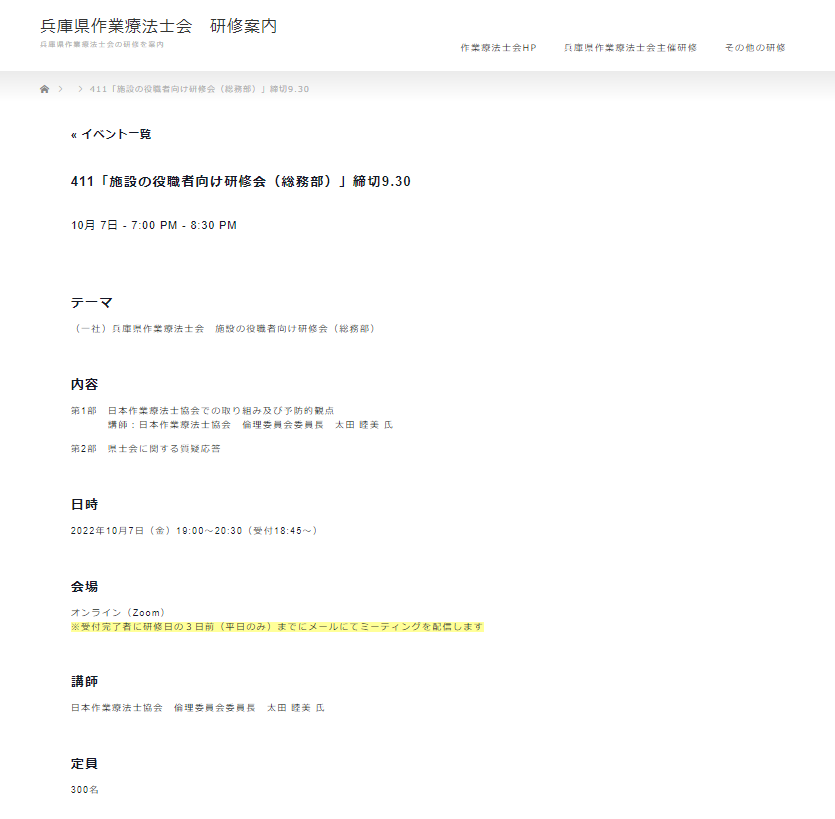 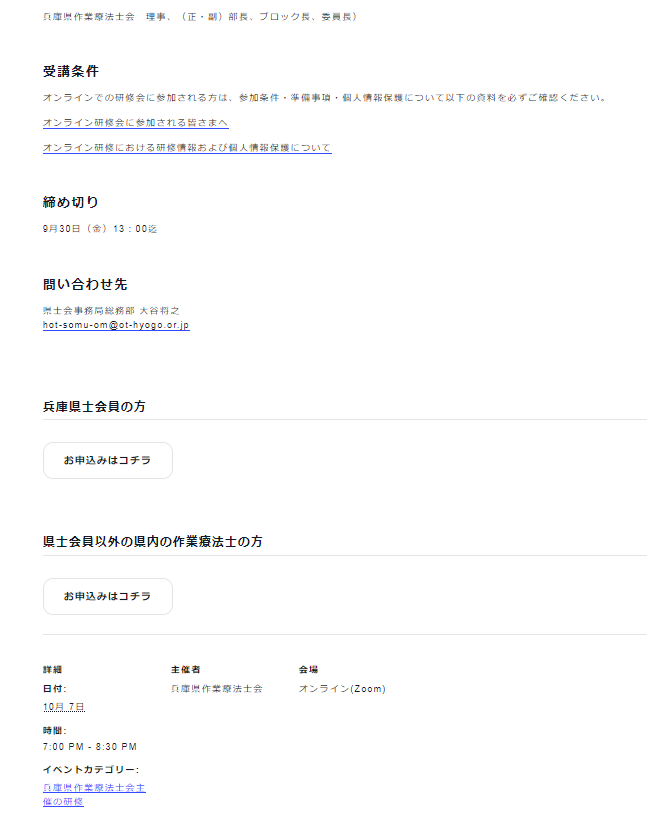 【カレンダーの使用方法(スマホ版)】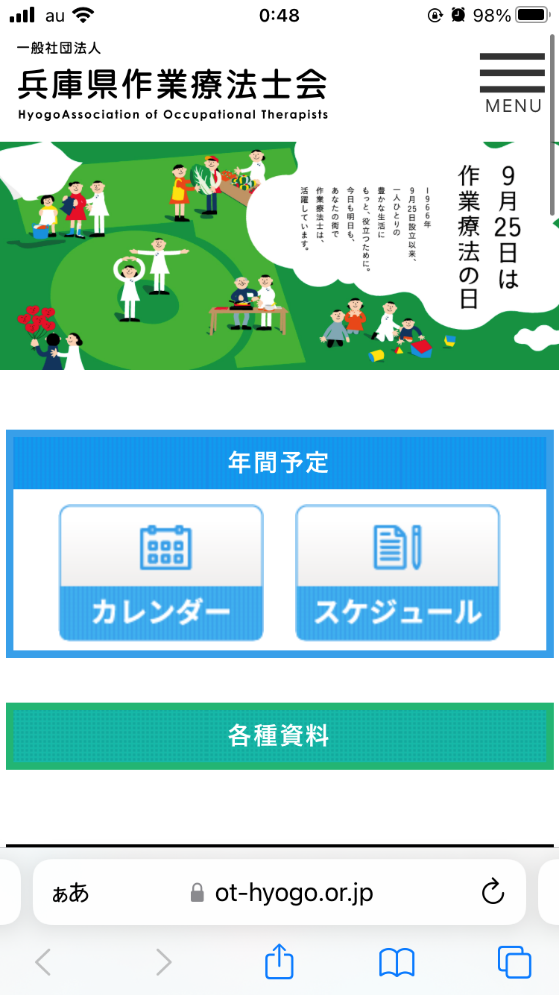 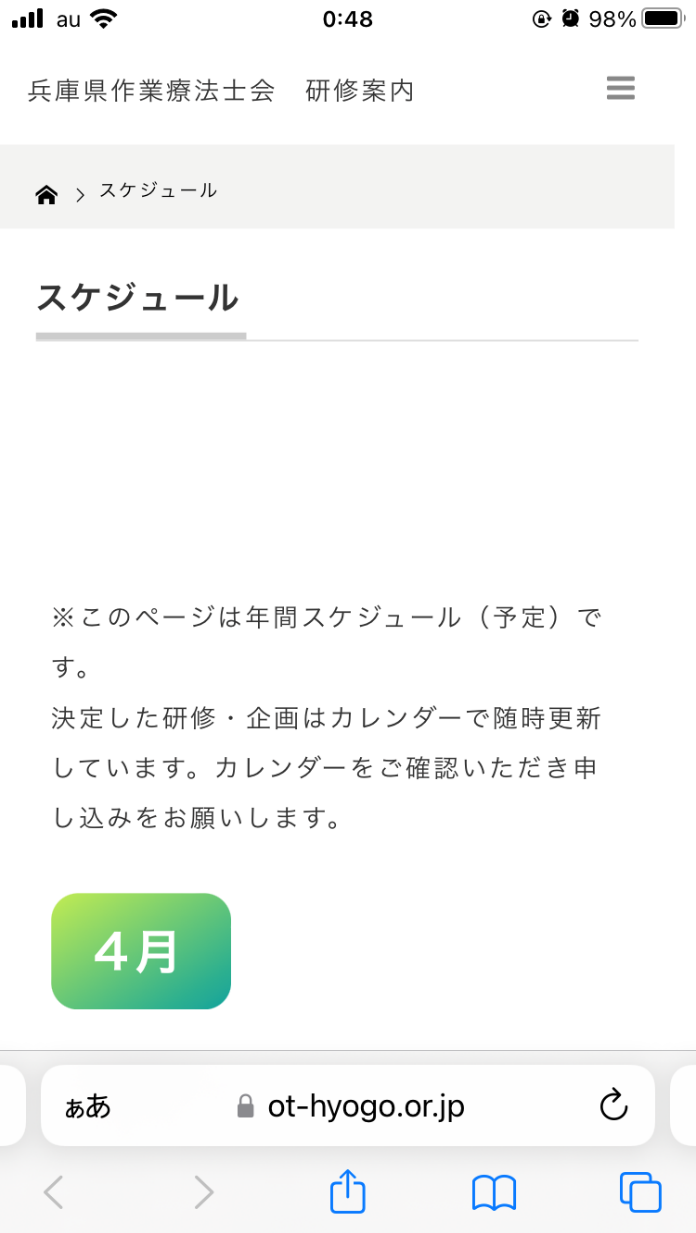 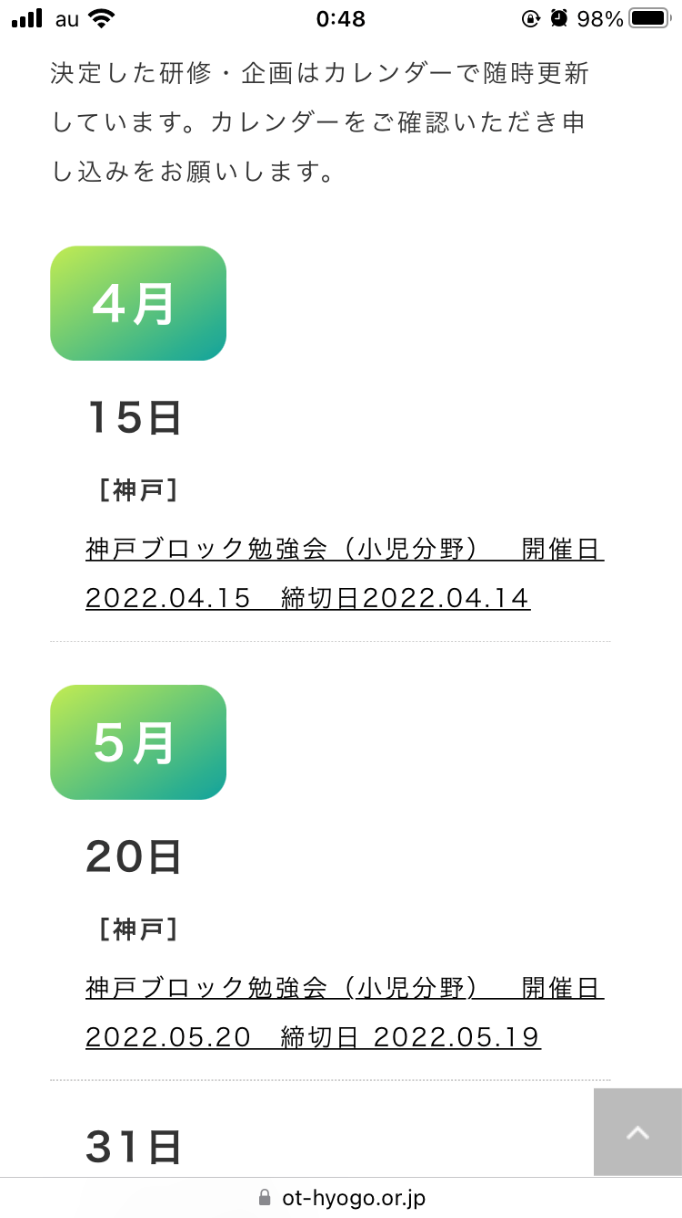 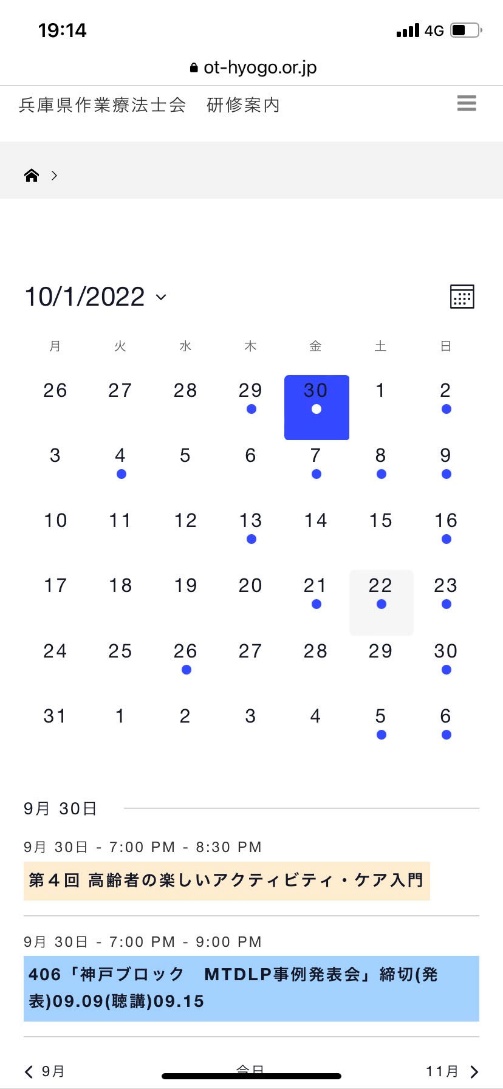 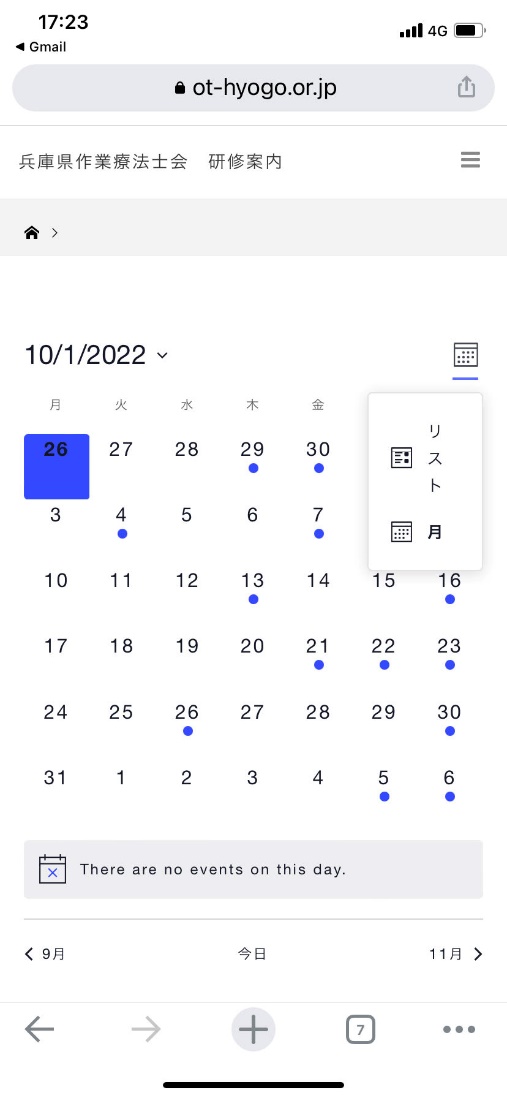 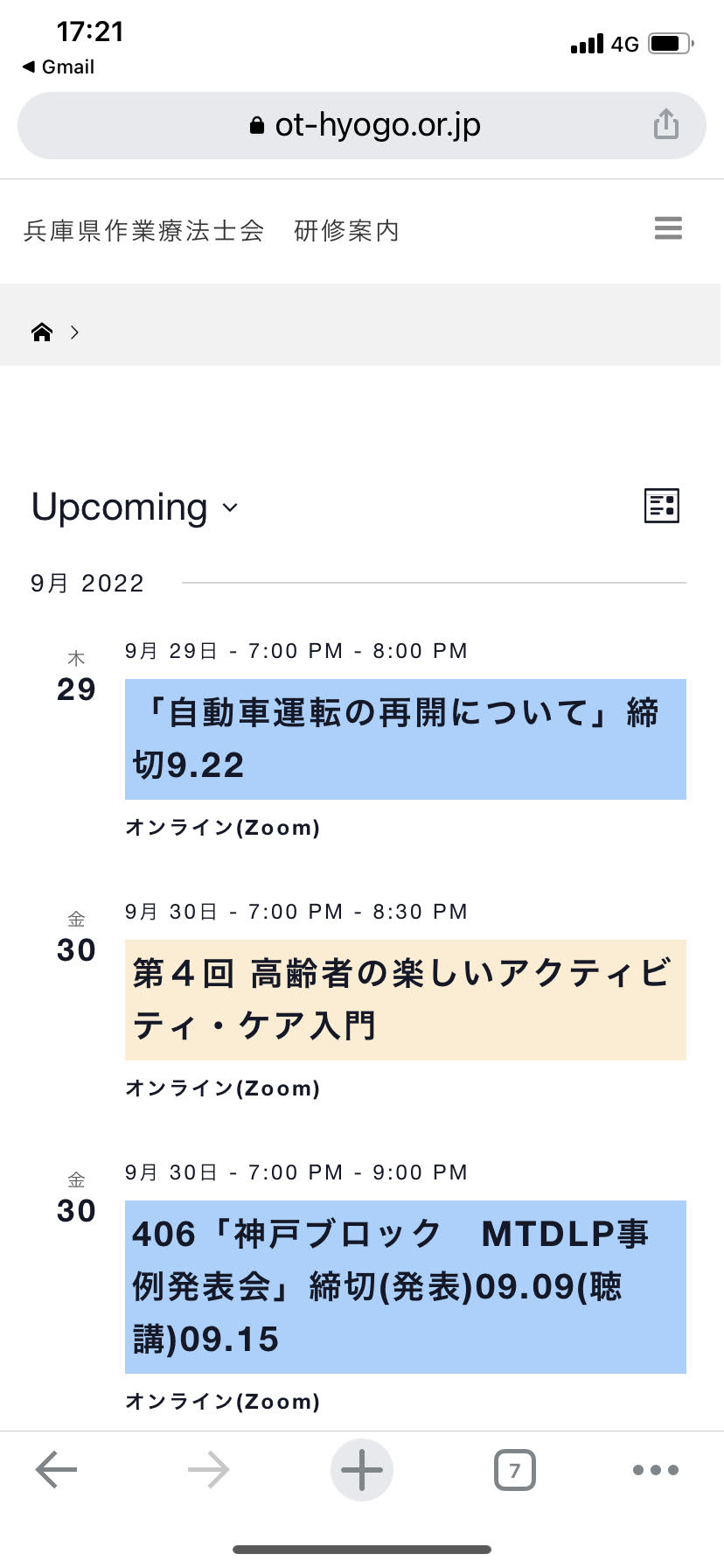 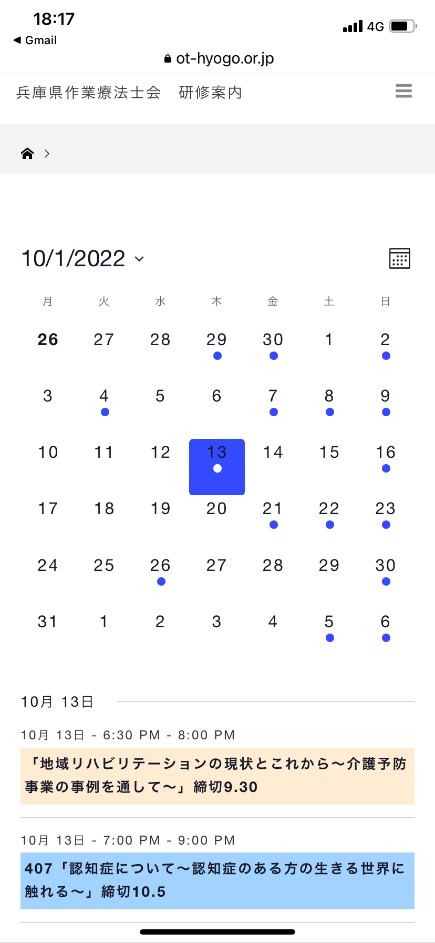 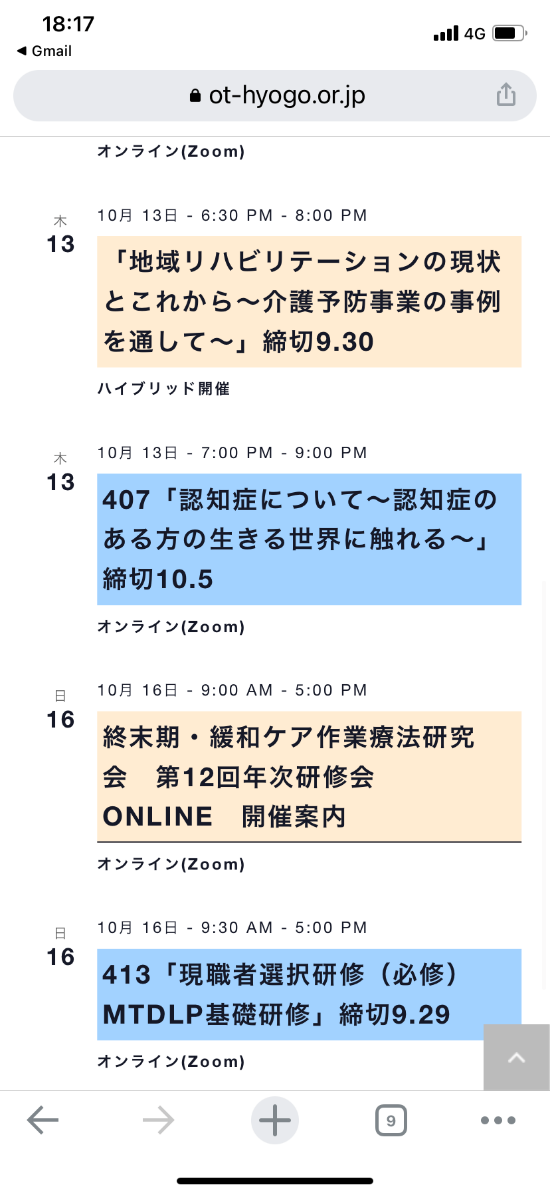 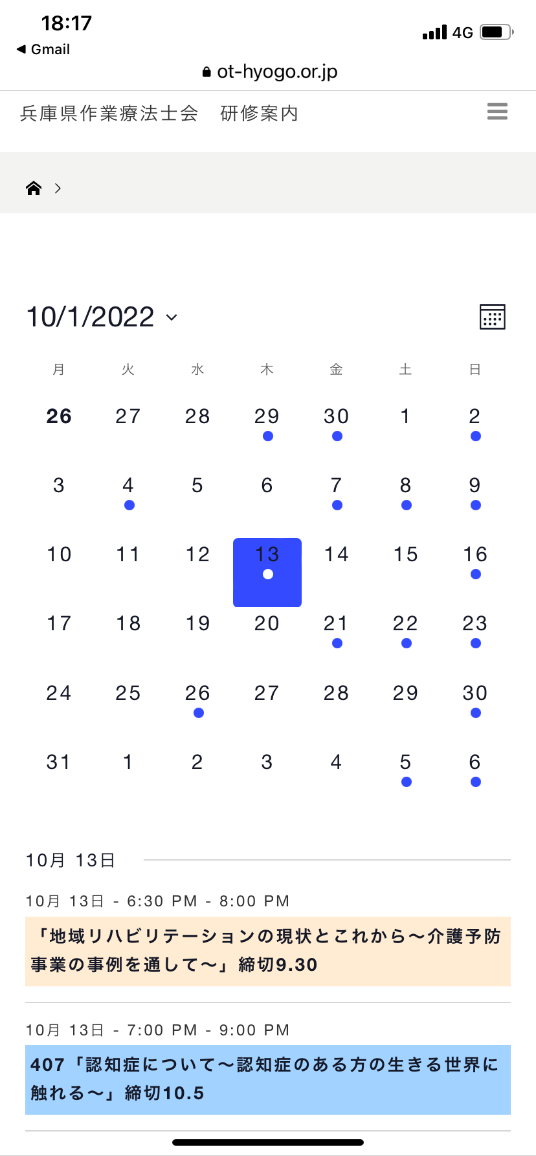 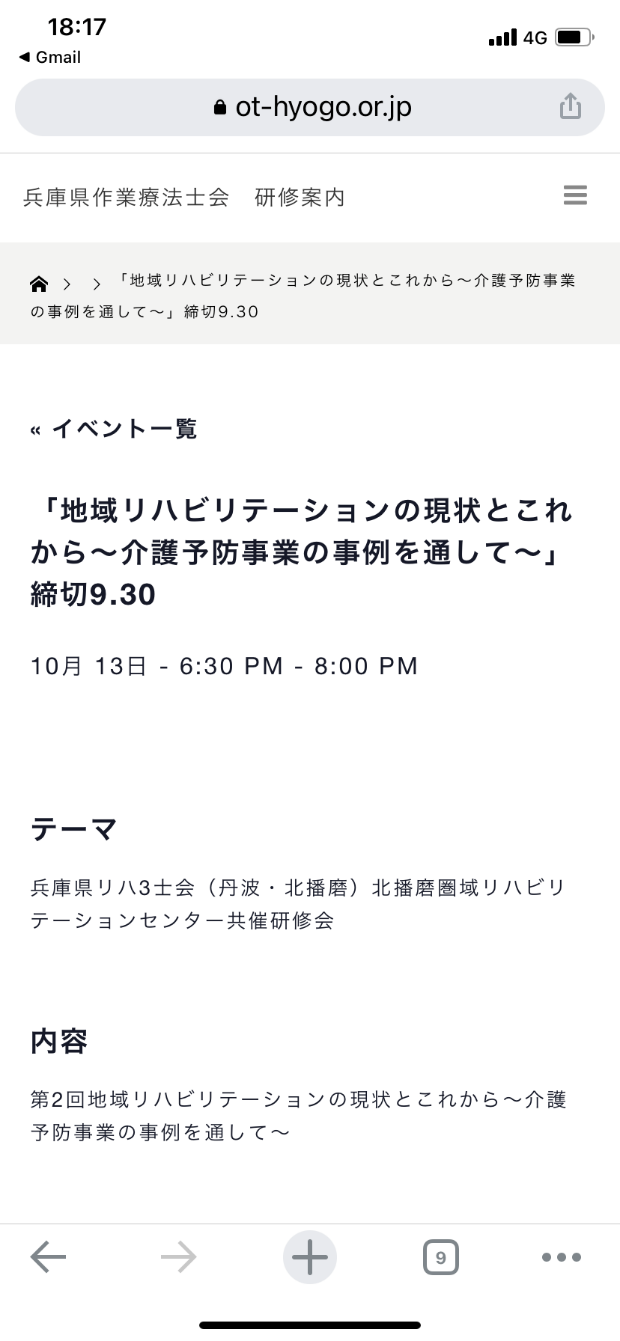 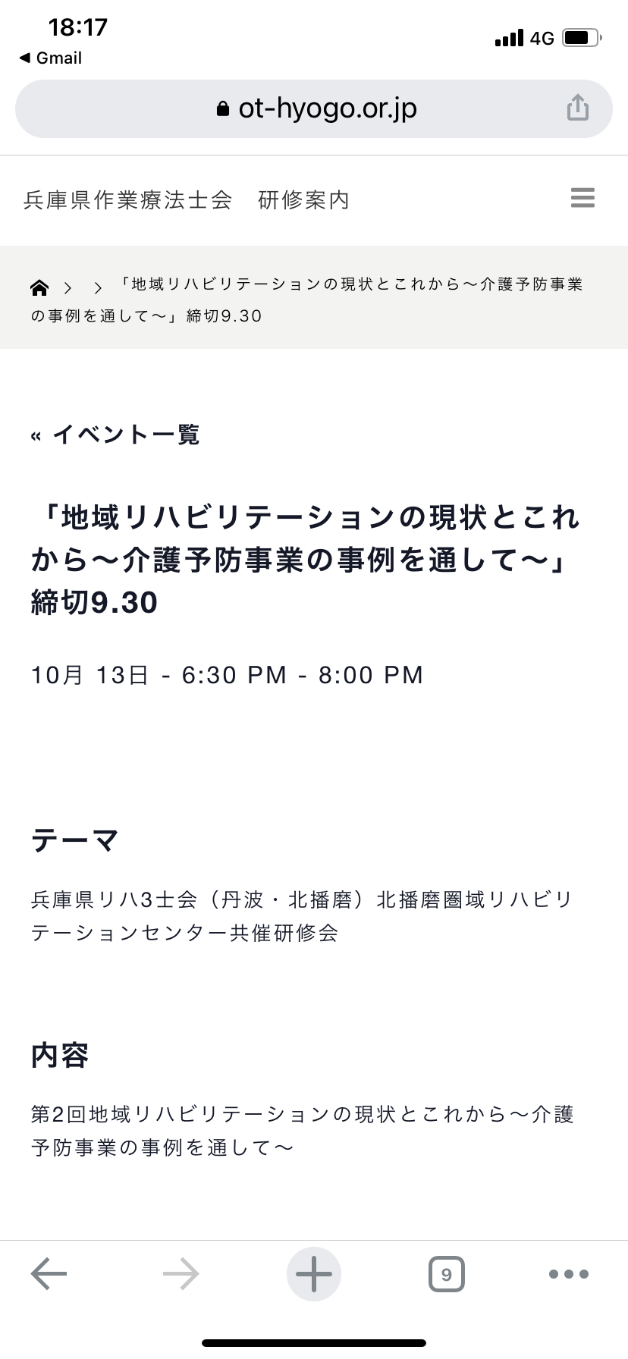 ※カレンダー導入後、ご不明な点やご意見等ありましたらお手数ですが、兵庫県作業療法士会情報発信部までご連絡下さい。連絡先：情報発信部部長　石浦佑一　ishiura@gm.himeji-du.ac.jp　